Awegonen Gaa-akwegang?What Comes Next?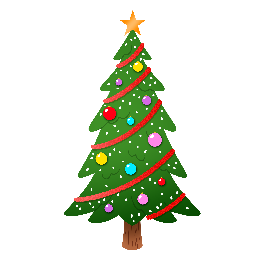 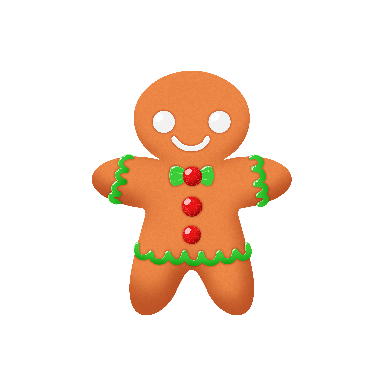 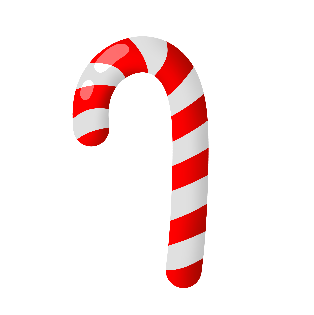 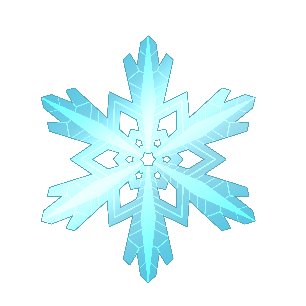 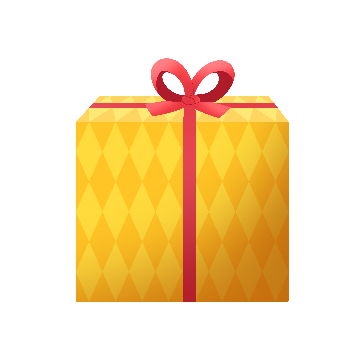 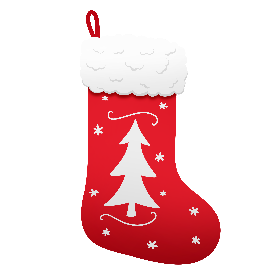 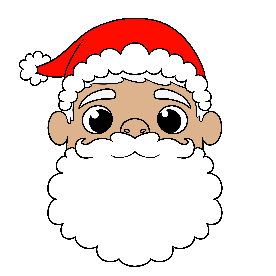 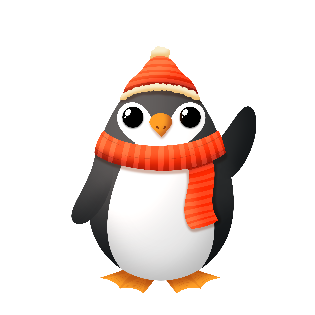 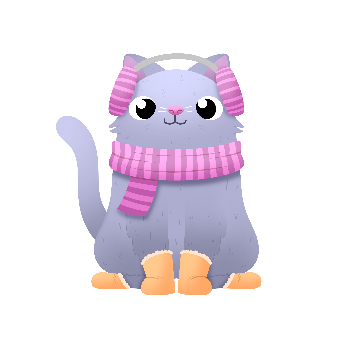 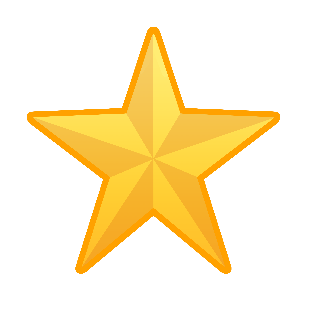 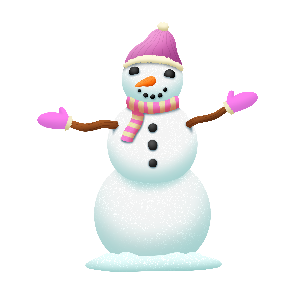 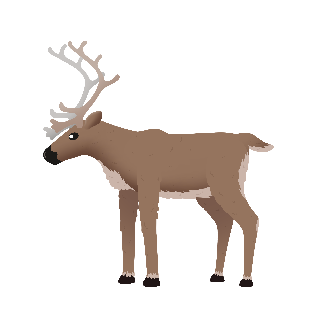 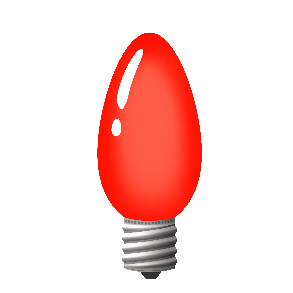 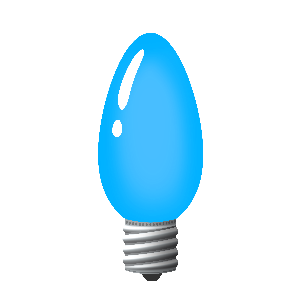 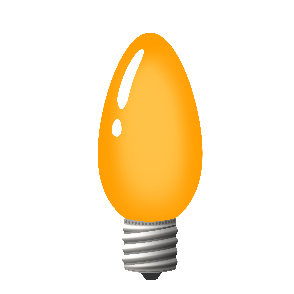 